Peter Muster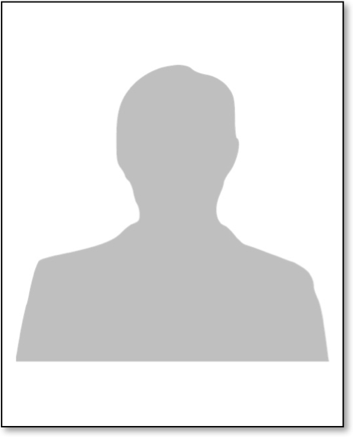 
PLZ, Ort
Tel: +41 41 999 99 99Vorname.Nachname@Provider.chGeburtstag: 02.10.1975Nationalität: SchweizFamilienstand: ledigKinder: keineEintritt:per sofort oder nach Vereinbarungberuflicher WerdegangZeitraumFirmaFunktionZeitraumFirmaFunktionZeitraumFirmaFunktionZeitraumFirmaFunktionAus- / WeiterbildungZeitraumBezeichnung der erworbenen QualifikationZeitraumBezeichnung der erworbenen QualifikationZeitraumBezeichnung der erworbenen QualifikationSprachenDeutschEnglischItalienischInformatikBetriebssystemeMicrosoft Windows WordExcelweitere Qualifikationen zu meiner PersonFreunde und Arbeitskollegen beschreiben mich alsehrlich und hilfsbereitFreunde und Arbeitskollegen beschreiben mich alsschnelle Auffassungsgabeloyal Hobby / Interessen Tätig im Vorstand eines gemeinnützigen Vereins zu Gunsten xxxxDatum / OrtBereich 1 Fähigkeit1Fähigkeit2Fähigkeit3Bereich 2 Fähigkeit1Fähigkeit2Fähigkeit3Bereich 3 Fähigkeit1Fähigkeit2Fähigkeit3Bereich 4Fähigkeit1Fähigkeit2Fähigkeit3Arbeitszeugnisse